Your recent request for information is replicated below, together with our response.1(a) Number of FTE police officers employed by your police force in the 12 months to June 2023Please be advised that statistics regarding Officer numbers are publicly available.As such, in terms of Section 16 of the Freedom of Information (Scotland) Act 2002, I am refusing to provide you with the information sought.  Section 16 requires Police Scotland when refusing to provide such information because it is exempt, to provide you with a notice which: (a) states that it holds the information, (b) states that it is claiming an exemption, (c) specifies the exemption in question and (d) states, if that would not be otherwise apparent, why the exemption applies.  I can confirm that Police Scotland holds the information that you have requested and the exemption that I consider to be applicable is set out at Section 25(1) of the Act - information otherwise accessible:“Information which the applicant can reasonably obtain other than by requesting it under Section 1(1) is exempt information”The information you are seeking is available on the Police Scotland website, via the following link:Police Scotland Officer Numbers - Police Scotland1(b) The number of FTE police officers employed by your police force in the 12 months to June 2023 who made zero arrests during that period.1(c) The average number of arrests by FTE police officers employed by your police force in the 12 months to June 202In terms of Section 17 of the Freedom of Information (Scotland) Act 2002, this represents a notice that the information you seek is not held by Police Scotland.Police Scotland does not gather statistics on arrests by officer. 1(d) The number of officers in the force who would be in a position to effect an arrest?All warranted police officers can make an arrest and I would refer you to the data provided in our response to Question 1A. 2. How many officers have been recruited under the officer uplift pledge?The uplift pledge does not apply in Scotland and as such, in terms of Section 17 of the Freedom of Information (Scotland) Act 2002, this represents a notice that the information you seek is not held by Police Scotland.3. Does your police force have a dedicated burglary team?No, Police Scotland does not have a dedicated burglary team. If you require any further assistance please contact us quoting the reference above.You can request a review of this response within the next 40 working days by email or by letter (Information Management - FOI, Police Scotland, Clyde Gateway, 2 French Street, Dalmarnock, G40 4EH).  Requests must include the reason for your dissatisfaction.If you remain dissatisfied following our review response, you can appeal to the Office of the Scottish Information Commissioner (OSIC) within 6 months - online, by email or by letter (OSIC, Kinburn Castle, Doubledykes Road, St Andrews, KY16 9DS).Following an OSIC appeal, you can appeal to the Court of Session on a point of law only. This response will be added to our Disclosure Log in seven days' time.Every effort has been taken to ensure our response is as accessible as possible. If you require this response to be provided in an alternative format, please let us know.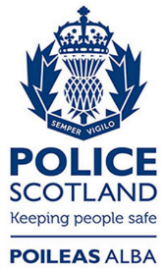 Freedom of Information ResponseOur reference:  FOI 23-2236 Responded to:  25th September 2023